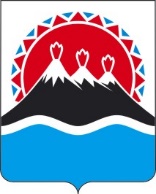 П О С Т А Н О В Л Е Н И ЕПРАВИТЕЛЬСТВАКАМЧАТСКОГО КРАЯг. Петропавловск-КамчатскийВ соответствии с пунктом 6 статьи 85 Бюджетного кодекса Российской Федерации в целях реализации государственной политики в отношении территорий, нуждающихся в обеспечении жизнедеятельности населения и (или) восстановлении объектов инфраструктуры,ПРАВИТЕЛЬСТВО ПОСТАНОВЛЯЕТ:1. Определить, что исполнительными органами Камчатского края 
и подведомственными им организациями в 2022 году публично-правовым образованиям, находящимся на территории Российской Федерации и  нуждающимся в обеспечении жизнедеятельности населения и (или) восстановлении объектов инфраструктуры, оказывается имущественная поддержка путем осуществления закупок товаров (работ, услуг) для обеспечения государственных нужд в целях обеспечения жизнедеятельности населения и (или) восстановления объектов инфраструктуры на территориях, нуждающихся в обеспечении жизнедеятельности населения и (или) восстановлении объектов инфраструктуры (далее соответственно – имущественная поддержка, закупки).2. Установить, что финансовое обеспечение закупок может осуществляться за счет средств резервного фонда Правительства Камчатского края.3. Установить, что объект закупки, а также определение исполнительных органов Камчатского края и подведомственных им организаций, ответственных за осуществление имущественной поддержки, подлежат согласованию образованным Губернатором Камчатского края коллегиальным органом по вопросам обеспечения жизнедеятельности населения и (или) восстановления объектов инфраструктуры на территориях, нуждающихся в обеспечении жизнедеятельности населения и (или) восстановлении объектов инфраструктуры.4. Установить, что до 1 января 2023 года на расходные обязательства Камчатского края по финансовому обеспечению закупок не распространяются положения подпункта 1 пункта 3 статьи 130 Бюджетного кодекса Российской Федерации.5. Настоящее постановление вступает в силу после дня его официального опубликования.[Дата регистрации]№[Номер документа]Об имущественной поддержке территорий, нуждающихся в обеспечении жизнедеятельности населения и (или) восстановлении объектов инфраструктуры Председатель Правительства Камчатского края[горизонтальный штамп подписи 1]Е.А. Чекин